JOB DESCRIPTIONReintegration Co-ordinator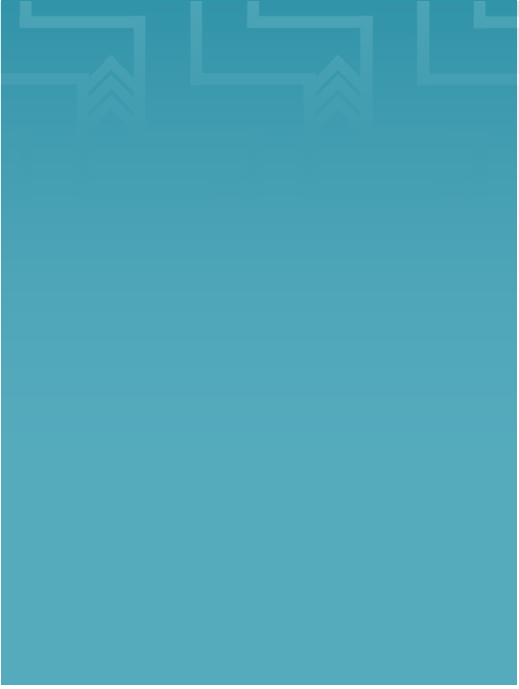 ARA POUTAMA - HŌKAI RANGIKōtahi anō te kaupapa, ko te oranga o te iwi | there is only one purpose to our work: the wellness and wellbeing of people.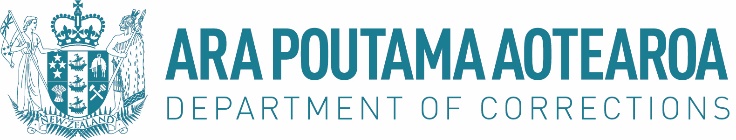  ABOUT USAll Corrections employees are part of one team working to keep our communities safe and change lives.  To do this we put safety first, do the right thing, build strong partnerships and reduce re-offending.Our values embrace the Māori kaupapa concepts of Rangatira (Leadership), Manaaki (Respect), Wairua (Spirituality), Kaitiaki (Guardianship), Whānau (Relationships). ABOUT THE GROUP OR TEAMCorrections Services is the operational arm of the Department, made up of all frontline service delivery positions operating across four regions, as well as specialist support groups based at National Office. This includes prisons, probation, rehabilitation and employment, offender health, support to Maori in our care programmes and psychological services, service delivery frontline operational support activities, operational performance and quality, risk and incidence response, operational planning and performance. Corrections Services is responsible for the safe, secure and humane containment of prisoners and community offenders. Over 10,000 prisoners are housed at any given time in 17 prisons around New Zealand and each year 43,395 sentences and orders are served in the communityARA POUTAMA - HŌKAI RANGIKōtahi anō te kaupapa, ko te oranga o te iwi | there is only one purpose to our work: the wellness and wellbeing of people. ABOUT USAll Corrections employees are part of one team working to keep our communities safe and change lives.  To do this we put safety first, do the right thing, build strong partnerships and reduce re-offending.Our values embrace the Māori kaupapa concepts of Rangatira (Leadership), Manaaki (Respect), Wairua (Spirituality), Kaitiaki (Guardianship), Whānau (Relationships). ABOUT THE GROUP OR TEAMCorrections Services is the operational arm of the Department, made up of all frontline service delivery positions operating across four regions, as well as specialist support groups based at National Office. This includes prisons, probation, rehabilitation and employment, offender health, support to Maori in our care programmes and psychological services, service delivery frontline operational support activities, operational performance and quality, risk and incidence response, operational planning and performance. Corrections Services is responsible for the safe, secure and humane containment of prisoners and community offenders. Over 10,000 prisoners are housed at any given time in 17 prisons around New Zealand and each year 43,395 sentences and orders are served in the community PUBLIC SERVICE PURPOSE  STATEMENTKa mahitahi mātou o te ratonga tūmatanui kia hei painga mō ngā tāngata o Aotearoa i āianei, ā, hei ngā rā ki tua hoki. He kawenga tino whaitake tā mātou hei tautoko i te Karauna i runga i āna hononga ki a ngāi Māori i raro i te Tiriti o Waitangi. Ka tautoko mātou i te kāwanatanga manapori. Ka whakakotahingia mātou e te wairua whakarato ki ō mātou hapori, ā, e arahina ana mātou e ngā mātāpono me ngā tikanga matua o te ratonga tūmatanui i roto i ā mātou mahi. Mō ētahi atu kōrero hei whakamārama i tēnei kaupapa, haere ki (https://www.publicservice.govt.nz/about-us)In the public service we work collectively to make a meaningful difference for New Zealanders now and in the future.  We have an important role in supporting the Crown in its relationships with Māori under the Treaty of Waitangi.  We support democratic government.  We are unified by a spirit of service to our communities and guided by the core principles and values of the public service in our work.  You can find out more about what this means at (https://www.publicservice.govt.nz/about-us)ARA POUTAMA - HŌKAI RANGIKōtahi anō te kaupapa, ko te oranga o te iwi | there is only one purpose to our work: the wellness and wellbeing of people. ABOUT USAll Corrections employees are part of one team working to keep our communities safe and change lives.  To do this we put safety first, do the right thing, build strong partnerships and reduce re-offending.Our values embrace the Māori kaupapa concepts of Rangatira (Leadership), Manaaki (Respect), Wairua (Spirituality), Kaitiaki (Guardianship), Whānau (Relationships). ABOUT THE GROUP OR TEAMCorrections Services is the operational arm of the Department, made up of all frontline service delivery positions operating across four regions, as well as specialist support groups based at National Office. This includes prisons, probation, rehabilitation and employment, offender health, support to Maori in our care programmes and psychological services, service delivery frontline operational support activities, operational performance and quality, risk and incidence response, operational planning and performance. Corrections Services is responsible for the safe, secure and humane containment of prisoners and community offenders. Over 10,000 prisoners are housed at any given time in 17 prisons around New Zealand and each year 43,395 sentences and orders are served in the communityABOUT THE ROLEThe Reintegration Co-ordinator works with the STU programme participants, psychologists and group facilitators to co-ordinate the reintegration planning and eventual release of people in our care undertaking Psychology Programmes in the Department’s STUs for high recidivism-risk sexual and violent offending. The role develops a sound Departmental, governmental and non-government network associated with meeting the reintegration risk-associated needs of programme participants. The position may also be involved in delivering training and/or advice and support to other related Departmental staff roles. The role accountabilities include:Assist in programme new entrant inductionsParticipate in case management meetings (throughout all phases of the programme as required)Facilitate/Co-facilitate Starters/Preparation Group as requiredComplete of client reintegration consent forms for contacting supporters/whanauMake and maintain contact with whanau/family/non-professional support people, with the provision of information bookletsComplete reintegration needs checklist, demographic data collection, and the Release Proposal Feasibility Assessment-Revised (RPFA) measure for a preliminary identification of reintegration needsParticipate in group session/s following treatment progress and planning review to disseminate information about the reintegration planning process and responsibilitiesUndertake individual sessions with group participants to develop an initial/preliminary reintegration planUse the reintegration needs checklist, completed RPFA, and information provided from therapists to inform the development of participants’ reintegration plansSchedule monthly case conferences with the treatment team to review reintegration plan development against risks Liaise with external agencies, support people and whanauComplete referrals for accommodation, AOD assessments and keep Case Managers and Probation informed.Assist prisoners with other practical reintegration needs such as acquiring drivers’ licences, bank accounts, photo identifications, facilitating them acquiring information on debts, fines and child support issuesCoordinate and facilitate whanau hui and support meetings with the treatment team, external agencies and support people.Contribute to supporters/whanau/family days in the STUCoordinate, in conjunction with the Manager Psychological Services and therapists, setting up of Restorative Justice meetings Contribute to wider therapeutic community activities and tasks as requiredEngage in cultural protocolsLiaise with external agencies for final release planning (accommodation, release to work, employers, WINZ)Complete revised RPFA prior to programme completion and release plan and planned pre-release escorted outings and visits.Facilitate pre- and post-release whanau/support meetings, transport to approved accommodation.Conduct handover meetings with Case Managers for participants, and Probation for Tai Aroha participants, transitioning into other prison units, or with Probation staff as a part of support meetingsOversee or assist with the co-ordination of specific STU events as requiredProvide information and assist in updating and maintaining documents that are the responsibility of the Chief Psychologist’s OfficeDevelop and maintain a working knowledge of all key operational documents including the Psychologists’ Operational Manual and Code of Ethics and ensure the recommendations from projects and proposed reintegration developments or enhancements include consideration of these key documents.Contribute to the development and delivery of processes that provide overall assurance that STU psychological services are being provided to a high and consistent standard. Provide reintegration advice to other Department staff and other agencies, as required.Maintain up to date knowledge of international advancements in the field of Criminal Justice Psychology, specifically in the area of reintegration best practice. ABOUT YOURSELFKnowledge, Skills and ExperienceKnowledge and experience in the application of social services in a Corrections’ environment. Knowledge of Te Tiriti O Waitangi Knowledge of the criminal justice sector and relevant legislation and policies and demonstrated ability to analyse complex policy and legislative issues and to formulate and manage related projects.  Knowledge of the Corrections/Justice operational environments within New Zealand. Cultural CompetenceKnowledge of requirements under the Health Practitioners Act and Psychologists’ Code of Ethics.Ability to write professional case notes and contributions to psychology reports. Proven experience in maintaining relationships with key stakeholders and external providers.Ability to plan, schedule and organise work to achieve objectives and deliver results. Experience in identifying and managing relevant information sources relating to a business issue.  QualificationsAppropriate professional qualification (minimum qualification of a degree in Social Work, Psychology or equivalent) and demonstrated professional leadership in a relevant area. The preferred candidate would meet criteria to be registered/hold registration as a social workerOther RequirementsA current, clean New Zealand driver licence.Current New Zealand citizenship or work visa   YOUR JOB COMPETENCIES YOUR JOB COMPETENCIES